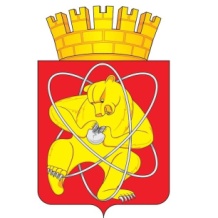 Городской округ «Закрытое административно – территориальное образование Железногорск Красноярского края»СОВЕТ ДЕПУТАТОВ ЗАТО г. ЖЕЛЕЗНОГОРСКРЕШЕНИЕ24 февраля 2022                                                                                                 № 14-172Рг. ЖелезногорскО внесении изменений в решение Совета депутатов ЗАТО г. Железногорск от 07.09.2017 № 22-91Р «Об утверждении Правил благоустройства территории ЗАТО Железногорск»В соответствии с Градостроительным кодексом Российской Федерации, Федеральным законом от 06.10.2003 № 131-ФЗ «Об общих принципах организации местного самоуправления в Российской Федерации», руководствуясь Уставом городского округа ЗАТО Железногорск, письмом министерства строительства Красноярского края от 21.09.2021 № 82-4687/5, Совет депутатов ЗАТО г. ЖелезногорскРЕШИЛ:1.	Внести в решение Совета депутатов ЗАТО г. Железногорск от 07.09.2017 № 22-91Р «Об утверждении Правил благоустройства территории ЗАТО Железногорск» следующие изменения:1.1.	Раздел 1 «Общие положения» Правил благоустройства территории ЗАТО Железногорск Приложения № 1 к решению дополнить пунктом 1.7 следующего содержания:«1.7. Организация благоустройства территории ЗАТО Железногорск осуществляется в соответствии с основными требованиями и рекомендациями альбома архитектурных решений по благоустройству общественных пространств, стандартов благоустройства улиц городского округа ЗАТО Железногорск, а также иных документов, регламентирующих требования к выбору элементов благоустройства, утвержденных постановлением Администрации ЗАТО г. Железногорск.».2.	Опубликовать настоящее решение в газете «Город и горожане», а также разместить в сети «Интернет» на официальном сайте городского округа «Закрытое административно-территориальное образование Железногорск Красноярского края» (www.admk26.ru).3.	Контроль над исполнением настоящего решения возложить на председателя постоянной комиссии Совета депутатов ЗАТО г. Железногорск по вопросам экономики, собственности и ЖКХ Д. А. Матроницкого.4.	Решение вступает в силу после его официального опубликования.Председатель Совета депутатов ЗАТО г. Железногорск                             С. Д. ПроскурнинГлава ЗАТО г. Железногорск                              И. Г. Куксин